Сумська міська радаVІІ СКЛИКАННЯ ____ СЕСІЯРІШЕННЯвід                                №           -МРм. СумиПро Положення про департамент муніципальної безпеки Сумської міської радиУ зв’язку з утворенням в організаційній структурі Сумської міської ради  департаменту муніципальної безпеки Сумської міської ради, відповідно до частини четвертої статті 54 та керуючись статтею 25 Закону України «Про місцеве самоврядування в Україні», Сумська міська радаВИРІШИЛА:Затвердити Положення про департамент муніципальної безпеки Сумської міської ради згідно з додатком.Установити, що дане рішення набирає чинності чинності з моменту внесення  до Єдиного державного реєстру юридичних осіб, фізичних осіб-підприємців та громадських формувань запису про державну реєстрацію Департамента муніципальної безпеки Сумської міської ради, крім пункту 1.7. додатку до рішення, який набирає чинності «____» квітня 2020 року.Міський голова								О.М. ЛисенкоВиконавці: Антоненко А.Г., Чайченко О.В.______________          (підписи)Ініціатор розгляду питання – Сумський міський головаПроект рішення підготовлено відділом організаційно-кадрової роботи та правовим управліннямДоповідає: Антоненко А.Г.ЗАТВЕРДЖЕНОрішенням Сумської міської ради від ________ 2020 року № ___- МРПОЛОЖЕННЯпро Департамент муніципальної безпеки Сумської міської ради(далі – Положення)РОЗДІЛ І.  ЗАГАЛЬНІ ПОЛОЖЕННЯ1.1. Департамент муніципальної безпеки Сумської міської ради (далі - Департамент) утворюється Сумською міською радою та є виконавчим органом Сумської міської ради.Департамент є уповноваженим органом місцевого самоврядування з питань взаємодії з Національною поліцією та іншими правоохоронними та контролюючими органами стосовно попередження та профілактики правопорушень на території Сумської міської об’єднаної територіальної громади (далі – Сумської МОТГ), у сфері здійснення самоврядного контролю за станом благоустрою та утриманням території,  уповноваженим органом місцевого самоврядування з питань дорожнього руху, його безпеки, розвитку вулиць і доріг, а також паркування транспортних засобів, уповноваженим органом місцевого самоврядування з питань захисту прав споживачів та здійснює повноваження, передбачені цим Положенням та іншими нормативними актами, які визначають повноваження виконавчих органів місцевого самоврядування за відповідними напрямками.1.2. Департамент підзвітний і підконтрольний Сумській міській раді, підпорядкований Виконавчому комітету Сумської міської ради та Сумському міському голові, з оперативних питань – заступнику міського голови відповідно до розподілу обов’язків. 1.3. У своїй діяльності Департамент керується Конституцією України, законами України «Про місцеве самоврядування в Україні», «Про службу в органах місцевого самоврядування», «Про благоустрій населених пунктів», «Про дорожній рух», «Про автомобільні дороги», «Про захист прав споживачів», іншими законами України, актами Президента України та Кабінету Міністрів України, іншими нормативними актами, рішеннями Сумської міської ради, її Виконавчого комітету, розпорядженнями Сумського міського голови, вимогами міжнародного та національного стандартів ISO серії 9001 та цим Положенням.1.4. Департамент забезпечує організацію здійснення за належністю власних повноважень і делегованих повноважень органів виконавчої влади, визначених:- підпунктами 1, 6, 7, 8 пункту «а» частини першої статті 27; - підпунктами 1, 2 пункту «б» частини першої статті 27;- підпунктом 8 пункту «а» частини першої статті 28;- підпунктами 7, 7-1 пункту «а» частини першої статті 30;  - підпунктами 2 (в частині здійснення контролю за належною експлуатацією та організацією обслуговування населення підприємствами житлово-комунального господарства, торгівлі, громадського харчування, побутового обслуговування), 3 пункту «б» частини першої статті 30; - підпунктами 7-1, 12 пункту «б» частини першої статті 33;- пунктами 1, 2, 3, 4, 5, 8 частини першої статті 36 (окрім альтернативної невійськової служби); - підпунктами 1, 2, 3 пункту «а» частини першої статті 38; - підпунктами 1, 3, 3-1, 4 (у частині комісії з питань боротьби зі злочинністю) пункту «б» частини першої статті 38;- пунктами 1 (окрім служби у справах дітей) та 3 частини другої статті 38 Закону України «Про місцеве самоврядування в Україні». 1.5. Департамент під час виконання покладених на нього завдань взаємодіє з іншими виконавчими органами Сумської міської ради, органами виконавчої влади, правоохоронними органами, громадськими об’єднаннями та громадянами, юридичними особами незалежно від форм власності.1.6. Департамент є юридичною особою, має власну печатку із зображенням Малого Державного Герба України та із надписом свого найменування, штампи із надписом свого найменування, реєстраційні рахунки в органах Державної казначейської служби України, рахунки у банках. 1.7. Департамент є правонаступником прав та обов’язків Управління «Інспекція з благоустрою міста Суми» Сумської міської ради, окрім повноважень щодо надання дозволів на порушення об’єктів благоустрою; всіх прав та обов’язків Відділу торгівлі, побуту та захисту прав споживачів Сумської міської ради, окрім повноважень щодо  розробки та реалізації заходів із розширення, вдосконалення та впорядкування мережі підприємств торгівлі, громадського харчування та побутового обслуговування, та організації проведення ярмарок, сезонної торгівлі, фестивалів.1.8. Департамент є головним розпорядником бюджетних коштів.1.9. Департамент утримується за рахунок коштів бюджету Сумської МОТГ. У Департаменті працюють посадові особи органів місцевого самоврядування, які мають відповідні повноваження щодо здійснення організаційно-розпорядчих та консультативно-дорадчих функцій, технічні працівники та обслуговуючий персонал. На посадових осіб Департамента поширюється дія Закону України «Про службу в органах місцевого самоврядування».1.10. Працівники Департамента для виконання службових обов’язків забезпечуються посвідченнями, форменим одягом і шевронами встановленого зразка, спецзасобами та автотранспортом. Зразки посвідчень, форменого одягу і шевронів затверджуються рішенням Виконавчого комітету Сумської міської ради.1.11. Працівники Департаменту мають право бути громадськими інспекторами з охорони довкілля та відповідно до Закону України «Про участь громадян в охороні громадського порядку і державного кордону» створювати за місцем роботи громадське формування з охорони громадського порядку і державного кордону та бути членами цього громадського формування.  1.12. Місцезнаходження Департамента: 40000, м. Суми, вул. _____________, ___. Місцезнаходження Департамента визначає Виконавчий комітет Сумської міської ради. 1.13. Для забезпечення виконання функцій визначених цим положенням Департамент координує, спрямовує роботу і здійснює контроль за діяльністю комунального підприємства «Паркінг» Сумської міської ради.РОЗДІЛ ІІ. ФУНКЦІЇ ДЕПАРТАМЕНТА 2.1. Департамент здійснює повноваження за такими функціями (напрямками):2.1.1. Взаємодії з Національною поліцією та іншими правоохоронними та контролюючими органами стосовно попередження та профілактики правопорушень на території Сумської міської об’єднаної територіальної громади.2.1.2. У сфері благоустрою та пов’язаних з нею напрямках у сфері охорони навколишнього природного середовища.2.1.3. У сфері контролю з питань дорожнього руху, його безпеки, розвитку вулиць і доріг, а також паркування транспортних засобів.2.1.4. У сфері захисту прав споживачів та контролю за організацією та якістю обслуговування населення підприємствами торгівлі, ресторанного господарства, ринкової мережі та побуту на території міста.РОЗДІЛ ІІІ. ЗАВДАННЯ, ПОВНОВАЖЕННЯ ТА ОБОВ’ЯЗКИ ДЕПАРТАМЕНТА3.1. Основними завданнями Департамента у сфері благоустрою та пов’язаних з нею напрямках у сфері охорони навколишнього природного середовища є:3.1.1. Формування в населення дбайливого ставлення до навколишнього середовища та його благоустрою, як до головної складової життєвого простору.3.1.2. Розвиток та поліпшення стану благоустрою.3.1.3. Реалізація державної та місцевої політики у сфері благоустрою.3.1.4. Координація на території Сумської МОТГ діяльності всіх суб’єктів у сфері благоустрою.3.1.5. Профілактика правопорушень у сфері благоустрою.3.1.6. Інформування населення, підприємств, установ та організацій про стан та напрямки розвитку благоустрою.3.2. До повноважень Департамента у сфері благоустрою належить:3.2.1. Здійснення контролю за станом благоустрою населених пунктів Сумської МОТГ, організації озеленення, охорони зелених насаджень і водойм, створення місць відпочинку громадян.3.2.2. Здійснення самоврядного контролю за станом благоустрою та утриманням території Сумської МОТГ, інженерних споруд та об’єктів, підприємств, установ та організацій, майданчиків для паркування транспортних засобів (у тому числі щодо оплати послуг з користування майданчиками для платного паркування транспортних засобів), озелененням таких територій, охороною зелених насаджень, водних об’єктів тощо.3.2.3. Контроль за дотриманням тиші в громадських місцях.3.2.4. Контроль за дотриманням графіків роботи зовнішнього освітлення території.3.2.5. Залучення на договірних засадах коштів і матеріально-технічних ресурсів юридичних та фізичних осіб для здійснення заходів з благоустрою.3.2.6. Надання пропозицій щодо організації, визначення необхідної кількості, облаштування місць розташування майданчиків і зон для вигулу домашніх тварин. 3.2.7. Здійснення за своїм напрямком контролю у сфері поводження з відходами.3.2.8. Розгляд планів підприємств, установ та організацій, здійснення яких може викликати негативні наслідки для Сумської МОТГ у сфері благоустрою чи охорони навколишнього природного середовища, підготовка висновків, пропозицій за своїм напрямком щодо розміщення на території Сумської МОТГ підприємств, установ і організацій.3.2.9. Інформування населення, підприємств, установ та організацій про здійснення заходів з благоустрою.3.2.10. Участь у проведенні щорічного всеукраїнського конкурсу «Населений пункт найкращого благоустрою і підтримки громадського порядку».3.2.11. Здійснення контролю за додержанням законодавства про охорону навколишнього природного середовища.3.2.12. Виконання інших повноважень, які безпосередньо покладені законодавством на виконавчі органи місцевого самоврядування у сфері контролю за станом благоустрою незалежно від їх наявності у цьому розділі Положення.3.3. Відповідно до повноважень у сфері благоустрою Департамент:3.3.1. Здійснює контроль за станом благоустрою на території Сумської МОТГ.3.3.2. Проводить обстеження (моніторинг) територій та об’єктів Сумської МОТГ щодо стану їх благоустрою.3.3.3. Проводить обстеження (моніторинг), перевірки дотримання юридичними та фізичними особами нормативних актів у сфері благоустрою.3.3.4. Контролює дотримання законодавства у сфері благоустрою при проведенні робіт з будівництва, ремонтів, утримання територій та об’єктів благоустрою.3.3.5. Забезпечує очищення території та об'єктів благоустрою від покинутих транспортних засобів.3.3.6. Здійснює в межах компетенції контроль (моніторинг) за дотриманням затверджених нормативно-технічних вимог, правил розміщення на території Сумської МОТГ тимчасових споруд для провадження підприємницької діяльності, об’єктів сезонної, святкової виїзної торгівлі, надання послуг у сфері розваг та ярмарків, тимчасових (металевих) гаражів, об’єктів зовнішньої реклами та вивісок, інших елементів благоустрою.3.3.8. Контролює усунення зауважень та недоліків, що були виявленні перевірками розміщення тимчасових споруд для провадження підприємницької діяльності, об’єктів сезонної, святкової виїзної торгівлі, надання послуг у сфері розваг та ярмарків, тимчасових (металевих) гаражів, об’єктів зовнішньої реклами та вивісок, інших елементів благоустрою.3.3.9. Подає матеріали про порушення порядку розповсюдження, розміщення та змісту реклами до відповідного органу державної виконавчої влади.3.3.10. Організовує та забезпечує демонтаж тимчасових споруд, тимчасових (металевих гаражів), зовнішньої реклами (рекламних носіїв), вивісок, елементів благоустрою, об’єктів сезонної торгівлі, встановлених з порушенням нормативних актів, іншого безхазяйного майна.3.3.11. Здійснює контроль за відновленням об’єктів благоустрою після виконання аварійних, земляних та/або ремонтних робіт.3.3.12. Складає акти щодо приведення об’єктів та елементів благоустрою Сумської МОТГ до належного стану з визначенням строків проведення таких заходів та здійснює контроль за виконанням заходів по актах щодо приведення об’єктів та елементів благоустрою Сумської МОТГ до належного стану.3.3.13. Вживає заходи щодо зупинення робіт, які проводяться самовільно без дозволу або з відхиленням від проєкту проведення робіт, що порушують стан благоустрою населених пунктів Сумської МОТГ.3.3.14. Вносить приписи з вимогою усунення порушень Закону України «Про благоустрій населених пунктів» і Правил благоустрою населених пунктів Сумської МОТГ та здійснює контроль за їх виконанням.3.3.15. Інформує Сумську міську раду, її Виконавчий комітет та Сумського міського голову про результати обстежень територій та вжиті заходи під час виявлення фактів правопорушень у сфері благоустрою Сумської МОТГ.3.3.16. Контролює дотримання вимог законодавства з благоустрою населених пунктів під час прийняття в експлуатацію закінчених будівництвом об’єктів.3.3.17. Складає протоколи про адміністративні правопорушення та розглядає адміністративні справи у сфері благоустрою.3.3.18. Готує проєкти рішень Сумської міської ради про: - надання згоди на розміщення на території Сумської МОТГ підприємств, установ і організацій (за цим напрямком);- затвердження цільових програм з благоустрою Сумської МОТГ; - затвердження Правил благоустрою населених пунктів Сумської МОТГ; - з інших питань у сфері благоустрою та пов’язаних з нею напрямках у сфері охорони навколишнього природного середовища.3.3.19. Готує проєкти рішень Виконавчого комітету Сумської міської ради про:- уповноваження посадових осіб Департамента складати протоколи про адміністративні правопорушення у сфері благоустрою;- демонтаж рекламних засобів, вивісок, тимчасових споруд для провадження підприємницької діяльності, тимчасових (металевих) гаражів, елементів благоустрою, встановлених з порушенням вимог чинних нормативних актів.3.3.20. Вносить пропозиції щодо розвитку та поліпшення стану благоустрою території Сумської МОТГ.3.3.21. Бере участь в обговоренні проєктів благоустрою територій та об’єктів Сумської МОТГ, іншої документації з питань благоустрою і вносить відповідні пропозиції на розгляд Сумської міської ради та її виконавчих органів, суб’єктів господарювання.3.3.22. Готує пропозиції щодо вдосконалення нормативних актів з питань поліпшення благоустрою території Сумської МОТГ, механізму контролю і належного утримання об’єктів та елементів благоустрою; в установленому порядку вносить їх на розгляд Сумської міської ради та її виконавчих органів.3.3.23. У межах повноважень розробляє і видає методичні рекомендації, а також надає методичну допомогу підприємствам, установам та організаціям з питань забезпечення благоустрою, утримання територій, будівель, споруд, інженерних мереж, транспортних магістралей тощо.3.3.24. У порядку, затвердженому центральним органом виконавчої влади, що забезпечує формування державної політики у сфері житлово-комунального господарства, організовує та контролює роботу щодо інвентаризації та паспортизації об'єктів благоустрою (їх частин).3.3.25. Взаємодіє з органами виконавчої влади, співпрацює з місцевими активістами, громадськими організаціями, міжнародними організаціями тощо.3.3.26. Здійснює навчання та координацію діяльності громадських інспекторів з благоустрою, залучає їх для участі в перевірках.3.3.27. Здійснює профілактику запобігання порушенням чинних нормативних актів у сфері благоустрою та пов’язаних з нею напрямках у сфері охорони навколишнього природного середовища.3.3.28. Виконує інші обов’язки, які пов’язані з напрямком діяльності Департамента.3.4. Основними завданнями Департамента у сфері дорожнього руху,  його безпеки, розвитку вулиць і доріг, а також паркування транспортних засобів:3.4.1. Створення безпечних і комфортних умов для учасників руху, захист життя та здоров’я громадян.3.4.2. Організація дорожнього руху та місць паркування транспортних засобів.3.4.3. Розвиток та поліпшення стану вулично-дорожньої мережі.3.4.4. Профілактика правопорушень.3.4.5. Реалізації державної та місцевої політики у сфері дорожнього руху.3.3.6. Координація на території Сумської МОТГ діяльності всіх суб’єктів у сфері дорожнього руху.3.5. До повноважень Департамента у сфері дорожнього руху належить:3.5.1. Контроль у сфері безпеки дорожнього руху.3.5.2. Організація дорожнього руху на території Сумської МОТГ згідно з містобудівною документацією за погодженням з відповідним підрозділом Національної поліції, автоматизованих систем керування дорожнім рухом, комплексних транспортних схем і схем організації дорожнього руху та з екологічно безпечними умовами.3.5.3. Контроль за діяльністю підприємств, установ і організацій незалежно від форм власності та господарювання за виконанням вимог законодавства, рішень органів державної виконавчої влади, органів місцевого самоврядування про дорожній рух і його безпеку.3.5.4 Визначення місць стоянок транспортних засобів та майданчиків для паркування на об’єктах благоустрою.3.5.5. Здійснення контролю за обладнанням та функціонуванням майданчиків для паркування транспортних засобів та стоянок таксі на вулицях і дорогах, за дотриманням визначених правилами паркування транспортних засобів вимог.3.5.6. Видача в установленому порядку дозволів на тимчасове припинення руху.3.5.7. Завчасне оповіщення учасників руху і мешканців населених пунктів Сумської МОТГ про строки та порядок тимчасового обмеження або припинення руху транспортних засобів.3.5.8. Накладання у межах своєї компетенції адміністративних стягнень за порушення законодавства у сфері дорожнього руху та його безпеки.3.5.9. За погодженням з Національною поліцією видача ордера про закриття чи обмеження дорожнього руху.3.5.10. Керівництво роботою по справлянню податків, зборів та інших обов'язкових платежів у сфері дорожнього руху. 3.5.11. Здійснення контролю та обліку термінового усунення пошкоджень на автомобільних дорогах, вулицях та залізничних переїздах.3.5.12. Проведення лінійного аналізу аварійності на автомобільних дорогах, вулицях та залізничних переїздах на території Сумської МОТГ.3.5.13. Виявлення аварійно-небезпечних ділянок та місць концентрації дорожньо-транспортних пригод і впровадження в таких місцях, на аварійно-небезпечних ділянках вулиць, доріг та залізничних переїздах відповідних заходів щодо удосконалення організації дорожнього руху, контроль за реалізацією цих заходів.3.5.14. Здійснення евакуації транспортних засобів у випадках, передбачених законодавством.3.5.15. Складання протоколів про адміністративні правопорушення, розгляд справ про адміністративні правопорушення, накладання адміністративних стягнень, проведення тимчасового затримання транспортних засобів у випадках, передбачених законодавством.3.5.16. Забезпечення учасників дорожнього руху інформацією з питань стану аварійності та дорожнього покриття, гідрометеорологічних та інших умов.3.5.17. Встановлення порядку і здійснення заходів щодо забезпечення охорони транспортних засобів на платних стоянках та в колективних гаражах.3.5.18. Розробка заходів щодо удосконалення організації дорожнього руху на аварійно-небезпечних ділянках та місцях концентрації дорожньо-транспортних пригод. 3.5.19. Прийняття рішень щодо проведення аудиту безпеки автомобільних доріг та перевірки безпеки автомобільних доріг.3.5.20. Забезпечує проведення аудиту або перевірки безпеки автомобільних доріг згідно з вимогами законодавства, а також вжиття необхідних заходів за результатами проведення аудиту безпеки автомобільних доріг або перевірки безпеки автомобільних доріг.3.5.21. Проведення роботи щодо пропаганди безпеки дорожнього руху.3.5.22. Виконання інших повноважень, які безпосередньо покладені законодавством на виконавчі органи місцевого самоврядування у сфері дорожнього руху незалежно від їх наявності у цьому розділі Положення.3.6. Відповідно до повноважень у сфері дорожнього руху Департамент:3.6.1. Проводить обстеження (моніторинг) вулично-дорожньої мережі та складає відповідні акти.3.6.2. Проводить обстеження (моніторинг) та перевірки дотримання юридичними та фізичними особами законодавства у сфері дорожнього руху.3.6.3. Здійснює контроль за підготовкою вулично-дорожньої мережі до роботи у відповідний сезонний період.3.6.4. Забезпечує очищення (демонтаж) вулично-дорожньої мережі від безхазяйного майна (у тому числі транспортних засобів), самовільно розміщених дорожніх знаків, зовнішньої реклами, тимчасових споруд, елементів благоустрою, побутових відходів тощо.3.6.5. Вживає заходів щодо зупинення пересування транспортних засобів по вулично-дорожній мережі території Сумської МОТГ, які забруднюють, захаращують вулично-дорожню мережу або створюють загрозу пошкодження вулично-дорожньої мережі або створюють інші перешкоди, незручності для учасників дорожнього руху та громадян.3.6.6. Визначає порядок використання автомобільних доріг загального користування для проведення народних гулянь та інших масових заходів за погодженням з відповідним підрозділом Національної поліції.3.6.7. Забезпечую за погодженням з відповідним підрозділом Національної поліції організацію дорожнього руху та його тимчасову зміну (зупинення, обмеження) під час аварій, проведення дорожніх робіт, масових заходів та в інших випадках.3.6.8. Обмежує або забороняє рух транспортних засобів, навантаження на вісь, загальна маса або габарити яких перевищують норми, визначені для них державними стандартами, у разі відсутності відповідного спеціального погодження.3.6.9. Координує роботу та взаємодію Національної поліції, екстреної медичної допомоги, служби надзвичайних ситуацій та технічної допомоги під час аварій.3.6.10. Здійснює моніторинг робіт з утримання, поточного та капітального ремонту, реконструкції та нового будівництва об’єктів вулично-дорожньої мережі (дорожнього господарства) та дотриманням термінів їх виконання.3.6.11. Вживає заходів щодо зупинення дорожніх робіт, які проводяться з порушення норм законодавства або самовільно. 3.6.12. Щотижнево доводить інформацію про стан вулично-дорожньої мережі Сумському міському голові.3.6.13. Надає пропозиції до титульних списків з утримання, поточного та капітального ремонтів, реконструкції та нового будівництва об’єктів вулично-дорожньої мережі (дорожнього господарства).3.6.14. Надає пропозиції до проєктів містобудівної та землевпорядної документації у даній сфері.3.6.15. Готує пропозиції щодо вдосконалення нормативних актів з питань розвитку вулично-дорожньої мережі та механізму контролю і належного її утримання і в установленому порядку вносить їх на розгляд Сумській міській раді та її виконавчим органам. 3.6.16. Перевіряє дотримання вимог законодавства за своїм напрямком під час прийняття в експлуатацію закінчених будівництвом об'єктів вулично-дорожньої мережі (дорожнього господарства). 3.6.17. Розглядає плани підприємств, установ та організацій, здійснення яких може викликати негативні наслідки для Сумської МОТГ у сфері дорожнього руху, готує висновки, пропозиції за своїм напрямком щодо розміщення на території Сумської МОТГ даних підприємств, установ і організацій.3.6.18. Здійснює профілактику запобігання порушенням законодавства у сфері дорожнього руху. 3.6.19. Звертається до правоохоронних органів та судових органів щодо притягнення винних осіб до відповідальності за спричинення шкоди об’єктам вулично-дорожньої мережі комунальної власності.3.6.20. Сприяє та координує діяльність громадських активістів у сфері безпеки дорожнього руху.3.6.21. Розраховує коефіцієнт завантаженості майданчика для платного паркування транспортних засобів залежно від місця його розташування на основі моніторингу завантаженості.3.6.22. Здійснює підготовку та організує проведення засідань координаційної ради з питань безпеки дорожнього руху.3.6.23. Готує проєкти рішень Сумської міської ради про: - надання згоди на розміщення на території Сумської МОТГ підприємств, установ і організацій (за цим напрямком);- затвердження місцевих програм розвитку дорожнього руху та його безпеки; - створення місцевого фонду для фінансування програм і окремих заходів, спрямованих на розвиток дорожнього руху та його безпеки;- визначення порядку і здійснення заходів щодо забезпечення охорони транспортних засобів на платних стоянках та в колективних гаражах;- впровадження на території населеного пункту автоматизованої системи контролю оплати вартості послуг з паркування, затвердження технічних вимог та завдання до цієї системи;- розвиток та поліпшення стану вулично-дорожньої мережі;- організацію стоянок та майданчиків для паркування автомобільного транспорту;- розміщення, обладнання та функціонування майданчиків для паркування транспортних засобів та стоянок таксі на вулицях і дорогах; - затвердження вимог до облаштування майданчиків для паркування транспортних засобів;- транспортний податок та збір за місця для паркування транспортних засобів.3.6.24. Готує проєкти рішень Виконавчого комітету Сумської міської ради про:- організацію та впорядкування дорожнього руху;- введення автоматизованих систем керування дорожнім рухом;- затвердження комплексних транспортних схем і схем організації дорожнього руху, у тому числі тимчасових;- встановлення тарифу на послуги з користування майданчиками для платного паркування транспортних засобів; - уповноваження посадових осіб Департамента – інспекторів з паркування – складати протоколи про адміністративні правопорушення, розглядати справи про адміністративні правопорушення, накладати адміністративні стягнення та проводити тимчасове затримання транспортних засобів у випадках, передбачених законодавством;- визначення шляхів стимулювання користування електромобілями та іншими екологічними видами транспорту.3.6.25. Виконує інші обов’язки, які пов’язані з напрямком діяльності Департамента.3.7. Основними завданнями Департамента у сфері захисту прав споживачів є:3.7.1. Захист прав споживачів у галузі житлово-комунального господарства, побутового, торговельного обслуговування, громадського харчування, транспорту і зв'язку, охорони здоров’я, освіти та в інших галузях, де присутні відносини між споживачами товарів, робіт і послуг та виробниками (продавцями) товарів, виконавцями робіт і надавачами послуг різних форм власності.3.7.2. Забезпечення реалізації державної та місцевої політики у сфері захисту прав споживачів. 3.7.3. Взаємодія з відповідними органами влади у сфері захисту прав споживачів.3.7.4. Здійснення моніторингу дотримання суб’єктами господарювання законодавства про захист прав споживачів.3.8. До повноважень Департамента у сфері захисту прав споживачів та контролю в галузі житлово-комунального господарства, побутового, торговельного обслуговування, громадського харчування належить:3.8.1. Здійснення контролю за дотриманням законодавства щодо захисту прав споживачів.3.8.2. Розгляд звернень споживачів, консультування їх з питань захисту прав споживачів.3.8.3. Аналіз договорів, що укладаються продавцями (виконавцями, виробниками) із споживачами, з метою виявлення умов, які обмежують права споживачів.3.8.4. У разі виявлення продукції неналежної якості, фальсифікованої, небезпечної для життя, здоров'я, майна споживачів і навколишнього природного середовища термінове повідомлення про це центрального органу виконавчої влади, що реалізує державну політику у сфері державного контролю за додержанням законодавства про захист прав споживачів, інших органів, що здійснюють контроль і нагляд за якістю і безпекою продукції.3.8.5. У разі виявлення фактів реалізації продукції, яка не супроводжується необхідною, доступною, достовірною, своєчасною інформацією та відповідними документами, або продукції з простроченим строком придатності - тимчасове зупинення реалізації продукції до пред'явлення інформації, супровідних документів або припинення її реалізації.3.8.6. Підготовка подання до органу, який видав дозвіл на провадження відповідного виду діяльності, для вирішення питання про тимчасове зупинення його дії чи про дострокове анулювання у разі систематичного порушення прав споживачів.3.8.7. Звернення до суду щодо захисту прав споживачів.3.8.8. Виконання інших повноважень, які безпосередньо покладені Законами України на виконавчі органи місцевого самоврядування у галузі захисту прав споживачів незалежно від їх наявності у цьому розділі Положення.3.9. Відповідно до повноважень у сфері захисту прав споживачів в галузі житлово-комунального господарства, побутового, торговельного обслуговування, громадського харчування Департамент:3.9.1. Розглядає звернення фізичних та юридичних осіб, депутатські звернення та запити.3.9.2. Здійснює прийом громадян, надає консультації населенню з питань, віднесених до компетенції Департамента. 3.9.3. Проводить моніторинг дотримання суб’єктами господарювання законодавства про захист прав споживачів у галузях житлово-комунального господарства, побутового, торговельного обслуговування, громадського харчування, транспорту і зв'язку, охорони здоров’я, освіти та в інших галузях та доводить цю інформацію до населення шляхом розміщення на офіційному вебсайті Сумської міської ради. 3.9.4. Здійснює перевірки (власними силами або в складі комісій) діяльності суб’єктів господарювання незалежно від форм власності з питань дотримання законодавства в сфері захисту прав споживачів у відповідних сферах та галузях, складає акти перевірок і протоколи про адміністративні правопорушення, передає складені протоколи на розгляд адміністративної комісії при Виконавчому комітеті Сумської міської ради.3.9.5. Перевіряє та аналізує умови договорів про продаж товарів, виконання робіт, надання послуг на відповідність вимогам чинного законодавства планово або при розгляді отриманих звернень споживачів та за дорученням керівництва.3.9.6. Висвітлює в засобах масової інформації стан дотримання суб’єктами господарювання законодавства з питань захисту прав споживачів у відповідних сферах та галузях. 3.9.7. У випадку виявлення фактів порушення прав споживачів здійснює заходи, спрямовані на відновлення прав споживачів шляхом медіації, залучення громадських організацій споживачів (об'єднань споживачів) та реалізації власних повноважень. При необхідності звертається до відповідних органів державної виконавчої влади, правоохоронних органів та до суду.3.9.8. Здійснює моніторинг роздрібних цін на основні групи продовольчих товарів.3.9.9. Проводить моніторинг ринків Сумської МОТГ з питання підготовки до роботи у відповідний сезон.3.9.10. Забезпечує в межах повноважень, встановлених законом, контроль за додержанням суб’єктами господарювання, підприємствами, установами, організаціями усіх форм власності та їх посадовими особами правил додержання тиші в населених пунктах і громадських місцях. 3.9.11. Здійснює відповідні організаційні заходи щодо попередження утворення та зниження шуму до рівнів, установлених санітарними нормами.3.9.12. Вживає заходів щодо недопущення впродовж доби перевищень рівнів шуму, встановлених санітарними нормами, в жилих будинках, гуртожитках і прибудинкових територіях; розташованих у межах населених пунктів закладів громадського харчування, торгівлі, побутового обслуговування, розважального бізнесу; парків, скверів, зон відпочинку, розташованих на території мікрорайонів і груп житлових будинків.3.9.13. Готує проєкти рішень Сумської міської ради про: - встановлення заборони продажу пива (крім безалкогольного), алкогольних, слабоалкогольних напоїв, вин столових суб’єктами господарювання (крім закладів ресторанного господарства) у визначений час доби в межах території Сумської МОТГ;- заборону або обмеження продажу пива (крім пива у пластиковій тарі), алкогольних, слабоалкогольних напоїв, вин столових та куріння тютюнових виробів під час проведення масових заходів у межах території Сумської МОТГ;- правила додержання тиші в громадських місцях;- інші рішення. 3.9.14. Готує проєкти рішень Виконавчого комітету Сумської міської ради про:- уповноваження посадових осіб Департамента складати протоколи про адміністративні правопорушення;- інші рішення.3.9.15. Взаємодіє з місцевими активістами, громадськими об’єднаннями, суб’єктами господарювання, органами виконавчої влади, міжнародними організаціями. 3.10. Основними завданнями Департамента щодо взаємодії з правоохоронними органами, у галузі оборонної роботи і протидії корупції є:3.10.1. Сприяння діяльності судових, правоохоронних органів, юстиції.3.10.2. Реалізація державної політики в галузі оборонної роботи.3.10.3. Реалізація державної політики в галузі протидії корупції.3.11. До повноважень Департаменту щодо взаємодії з правоохоронними органами, у галузі оборонної роботи і протидії корупції належить:3.11.1. Сприяння діяльності органів суду, прокуратури, служби безпеки, Національної поліції, Національного антикорупційного бюро України, юстиції і Державної кримінально-виконавчої служби України.3.11.2. Підготовка і внесення на розгляд ради пропозицій щодо створення відповідно до закону міліції, що утримується за рахунок коштів місцевого самоврядування, вирішення питань про чисельність працівників такої міліції, про витрати на їх утримання, здійснення матеріально-технічного забезпечення їх діяльності, створення для них необхідних житлово-побутових умов.3.11.3. Внесення подань до відповідних органів про притягнення до відповідальності посадових осіб, якщо вони ігнорують законні вимоги та рішення рад і їх виконавчих органів, прийняті в межах їх повноважень.3.11.4. Вирішення відповідно до закону питань про проведення зборів, мітингів, маніфестацій і демонстрацій, спортивних, видовищних та інших масових заходів; здійснення контролю за забезпеченням при їх проведенні громадського порядку.3.11.5. Погодження проєкту плану проведення потенційно небезпечних заходів в умовах присутності цивільного населення за участю особового складу Збройних Сил України, інших військових формувань та правоохоронних органів з використанням озброєння і військової техніки; взаємодія з органами військового управління під час планування та проведення таких заходів з метою запобігання і недопущення надзвичайних ситуацій та ліквідації їх наслідків відповідно до закону.3.11.6. Вирішення спільно з відповідними органами Національної поліції питань щодо створення належних умов для служби та відпочинку поліцейських.3.11.7. Сприяння організації призову громадян на військову службу за призовом осіб офіцерського складу, строкову військову службу, а також їх мобілізації, підготовці молоді до служби в Збройних Силах України, організації навчальних (перевірочних) та спеціальних військових зборів; забезпечення доведення до підприємств, установ та організацій незалежно від форм власності, а також населення наказу військового комісара про оголошення мобілізації.3.11.8. Бронювання робочих місць для військовозобов'язаних на підприємствах, в установах та організаціях відповідно до законодавства.3.11.9. Організація та участь у здійсненні заходів, пов'язаних з мобілізаційною підготовкою та цивільним захистом, на відповідній території.3.11.10. Сприяння організації виробництва і поставкам у війська підприємствами та організаціями, що належать до комунальної власності, замовленої продукції, послуг, енергоресурсів.3.11.11. Здійснення заходів щодо військово-патріотичного виховання населення.3.11.12. Здійснення антикорупційних заходів. 3.11.13. Виконання інших повноважень, які безпосередньо покладені Законами України на виконавчі органи місцевого самоврядування у сфері взаємодії з правоохоронними органами, у галузі оборонної роботи і протидії корупції незалежно від їх наявності у цьому розділі Положення.3.12. Відповідно до повноважень щодо взаємодії з правоохоронними органами, у галузі оборонної роботи і протидії корупції Департамент:3.12.1. Взаємодіє з спеціально уповноваженими суб’єктами у сфері протидії корупції державних органів влади, органів місцевого самоврядування, підприємств, установ та організацій.3.12.2.Забезпечує виконання міських цільових програм за напрямками діяльності.3.12.3. Розробляє та проводить у межах чинного антикорупційного законодавства заходи щодо запобігання корупційним правопорушенням у виконавчих органах Сумської міської ради та контролює їх реалізацією.3.12.4. Розміщує інформаційні матеріали щодо антикорупційного законодавства на офіційному сайті Сумської міської ради.3.12.5. Сприяє Сумському міському військовому комісаріату в його роботі під час оголошення мобілізації.3.12.6. Організує та бере участь у здійсненні заходів, пов'язаних з мобілізаційною підготовкою на території Сумської МОТГ.3.12.7. Забезпечує на території Сумської МОТГ виконання підприємствами, установами і організаціями, що перебувають у приватній та комунальній власності, мобілізаційних завдань (замовлень).3.12.8. Здійснює методичне забезпечення мобілізаційної підготовки підприємств, установ і організацій, що перебувають у комунальній та приватній власності.3.12.9. Організує розроблення мобілізаційного плану на особливий період, довготермінової і річної програм (планів) мобілізаційної підготовки, здійснює методичне та інформаційне забезпечення цієї роботи.3.12.10. Розробляє оперативно-мобілізаційні документи та здійснює організаційне забезпечення переведення виконавчих органів Сумської міської ради і об’єктів господарства Сумської МОТГ на режим роботи в умовах особливого періоду.3.12.11. Здійснює контроль за забезпеченням громадського порядку, дотриманням прав та свобод громадян при проведенні зборів, мітингів, маніфестацій, демонстрацій, спортивних, видовищних та інших масових заходів на території Сумської МОТГ.3.12.12. Організовує вирішення питань, пов’язаних з наданням шефської допомоги військовим частинам Збройних Сил України.3.12.13. Здійснює підготовку та організує проведення засідань спостережної комісії, комісії з питань боротьби зі злочинністю та Ради з координації та контролю за діяльністю громадських формувань з охорони громадського порядку на території Сумської МОТГ.3.12.14. Співпрацює з засобами масової інформації з метою інформування громадськості Сумської МОТГ про заходи, що вживаються Сумською міською радою та її Виконавчим комітетом у питаннях профілактики правопорушень та боротьби зі злочинністю. 3.12.15. Виконує інші обов’язки, які пов’язані з напрямком діяльності Департамента.РОЗДІЛ ІV. СТРУКТУРА ТА ОРГАНІЗАЦІЯ РОБОТИ ДЕПАРТАМЕНТА4.1. Структура Департамента та положення про нього затверджується Сумською міською радою. 4.2. Фонд оплати праці працівників та видатки на утримання Департамента затверджує Сумська міська рада за поданням Сумського міського голови. Граничну чисельність, штати та штатний розпис Департамента затверджує Сумський міський голова.4.3. Департамент очолює директор, який призначається на посаду розпорядженням Сумського міського голови за рекомендацією конкурсної комісії Сумської міської ради чи за іншою процедурою, передбаченою чинним законодавством України, та звільняється з посади розпорядженням міського голови відповідно до вимог чинних нормативних актів.4.4. Посадова інструкція директора Департамента погоджується заступником міського голови, який координує діяльність Департамента, та затверджується Сумським міським головою.4.5. Директор Департамента:4.5.1. Здійснює керівництво роботою Департамента.4.5.2. Несе персональну відповідальність за виконання покладених на Департамент завдань, функцій, повноважень та обов’язків відповідно до вимог чинних нормативних актів. 4.5.3. Видає в межах своєї компетенції накази, доручення, організовує та контролює їх виконання. 4.5.4. Затверджує положення про структурні підрозділи Департамента та посадові інструкції працівників Департамента.4.5.5. Вживає заходів щодо заохочення працівників або притягнення їх до дисциплінарної відповідальності в порядку, встановленому чинним законодавством.4.5.6. Проводить особистий прийом громадян з питань, що відносяться до компетенції Департамента. 4.5.7. Діє без довіреності та представляє Департамент у відносинах з органами виконавчої влади, органами місцевого самоврядування, підприємствами, установами, організаціями та громадянами. 4.5.8. Видає довіреності на представництво інтересів Департамента в судах, державних органах тощо.4.5.9. Здійснює інші повноваження та виконує обов’язки відповідно до чинних нормативних актів та посадової інструкції.4.6. На період відсутності директора Департамента його обов’язки виконує один із працівників Департамента, визначений розпорядженням Сумського міського голови. 4.7. Директор Департаменту призначається на посаду розпорядженням міського голови за рекомендацією конкурсної комісії чи за іншою процедурою, передбаченою законодавством України, та звільняється  з посади розпорядженням Сумського міського голови відповідно до чинного законодавства. Інші працівники структурних підрозділів Департаменту призначаються на посаду наказом директора Департаменту за рекомендацією конкурсної комісії чи за іншою процедурою, передбаченою законодавством України, та звільняються з посади наказом директора Департаменту відповідно до чинного законодавства. 4.8. За поданням директора Департамента з числа посадових осіб Департамента розпорядженням Сумського міського голови визначаються: - уповноважена особа з питань запобігання та виявлення корупції в Департаменті та у виконавчих органах Сумської міської ради, що не є самостійними юридичними особами;- уповноважена особа, яка є відповідальною за організацію мобілізаційної роботи у виконавчих органах Сумської міської ради та бере участь у здійсненні заходів, пов’язаних з мобілізаційною підготовкою та мобілізацією на території Сумської МОТГ.4.9. Організація роботи Департамента здійснюється на засадах річних та квартальних планів.4.10. Департамент під час виконання своїх повноважень:- організовує та проводить у встановленому порядку наради з питань його компетенції, на які запрошуються представники органів державної влади, органів місцевого самоврядування, юридичних осіб та громадяни;- інформує Сумського міського голову, інших відповідальних осіб або органи про випадки неподання або несвоєчасного подання на вимогу Департамента документів, матеріалів, іншої інформації, необхідних для виконання Департаментом своїх повноважень;- готує методичні рекомендації з питань реалізації повноважень Департамента, які є обов’язковими для врахування в роботі виконавчих органів Сумської міської ради, юридичних та фізичних осіб;- розробляє проєкти розпоряджень Сумського міського голови, рішень Сумської міської ради та її Виконавчого комітету, у тому числі нормативних, регуляторних актів з питань, віднесених до компетенції Департамента;- у межах реалізації своїх повноважень звертається до суду, представляє інтереси Сумської міської ради, Виконавчого комітету Сумської міської ради, Сумського міського голови у місцевих, апеляційних, вищих спеціалізованих судах та у Верховному Суді, а також у взаємовідносинах з державними органами, органами місцевого самоврядування, юридичними та фізичними особами з питань, які належать до повноважень Департамента;- виконує зобов’язання по сплаті коштів, стягнутих за судовими рішеннями з Сумської міської ради, Виконавчого комітету Сумської міської ради та Сумського міського голови по оплаті судового збору, виконавчого збору, витрат, пов’язаних з організацією та проведенням виконавчих дій, штрафів, відшкодування шкоди та інших зобов’язань по судовим справам, в яких представництво вказаних суб’єктів здійснювалося Департаментом;- складає протоколи про адміністративні правопорушення та, у випадках передбачених законодавством, розглядає справи про адміністративні правопорушення, накладає адміністративні стягнення, проводить тимчасове затримання транспортних засобів за наступним статтями Кодексу України про адміністративні правопорушення – ст.ст. 127-2, 152, 152-1, 154, 155, 155-2, 156, 156-1, 159, 160, 175-1 КУпАП;- розглядає справи про адміністративні правопорушення, передбачені частинами першою і третьою статті 122 ( у частині порушення правил зупинки, стоянки транспортних засобів у межах відповідного населеного пункту, зафіксоване у режимі фотозйомки (відеозапису), частинами першою і другою статті 152-1 Кодексу України про адміністративні правопорушення та проводити тимчасове затримання інспекторами з паркування транспортних засобів у випадках передбачених законом;- аналізує матеріали, які надходять від правоохоронних, судових органів, органів прокуратури, інших юридичних та фізичних осіб, сприяє своєчасному вжиттю заходів за результатами їх розгляду;- розглядає звернення юридичних та фізичних осіб, депутатські звернення та запити в порядку, передбаченому чинним законодавством України, забезпечує виконання вимог законодавства України про доступ до публічної інформації;- здійснює в межах повноважень договірну роботу щодо договорів, угод, контрактів, стороною яких виступає Департамент, Сумська міська рада, її виконавчий комітет та Сумський міський голова;- залучає спеціалістів інших виконавчих органів Сумської міської ради, підприємств, установ, організацій, об’єднань громадян, за погодженням з їх керівниками, для розгляду питань, що належать до повноважень Департамента;- бере обов’язкову участь у засіданнях дорадчих і колегіальних органів Сумської міської ради, нарадах, які проводяться з питань, що відносяться до повноважень Департамента;- інформує Сумського міського голову, Сумську міську раду, її Виконавчий комітет та виконавчі органи з питань, що належить до повноважень Департамента; - готує подання про призначення/звільнення керівників підпорядкованих комунальних підприємств (установ, організацій) та інші матеріали, відповідно до встановленого порядку;- готує в межах своєї компетенції пропозиції до програм соціально-економічного розвитку Сумської МОТГ, інших цільових програм.- постійно проводить інформаційні компанії з питань реалізації своїх повноважень, бере участь у конференціях, семінарах, круглих столах тощо.4.11. Виконавчі органи Сумської міської ради та їх посадові особи зобов’язані на вимогу Департамента невідкладно надавати відповідні документи, довідки, розрахунки, інші матеріали та виконувати вказівки Департамента з питань, які віднесені до повноважень Департамента.4.12. Департамент виконує інші дії, які пов’язані з виконанням Департаментом повноважень, передбачених законодавством України.РОЗДІЛ V. ВІДПОВІДАЛЬНІСТЬ ДЕПАРТАМЕНТА5.1. Персональну відповідальність за роботу Департамента, належне здійснення покладених на нього завдань та функцій, за належне виконання посадовими особами Департамента своїх посадових обов’язків несе директор Департамента.5.2. Працівники Департамента можуть бути притягнуті до дисциплінарної, цивільної, адміністративної, кримінальної та інших видів відповідальності у випадках та в порядку, що передбачені чинним законодавством України.5.3. Працівники Департамента несуть відповідальність за своєчасне та належне виконання обов’язків, передбачених даним Положенням і посадовими інструкціями, у порядку, визначеному чинним законодавством.5.4. Департамент несе цивільну відповідальність в порядку, передбаченому законодавством України.РОЗДІЛ VІ. ЗАКЛЮЧНІ ПОЛОЖЕННЯ6.1. Департамент реорганізовується або ліквідується Сумською міською радою. У разі реорганізації правонаступником Департамента є новостворений орган. У разі ліквідації Департамента після задоволення вимог кредиторів за рішенням Сумської міської ради: - майнові активи передаються в управління іншим виконавчим органам Сумської міської ради; - грошові кошти зараховуються до бюджету Сумської МОТГ.6.2. Зміни до цього Положення вносяться відповідно до Регламенту роботи Сумської міської ради.Сумський міський голова                                                                     О.М. ЛисенкоВиконавці: Антоненко А.Г., Чайченко О.В.______________ Лист погодженнядо проекту рішення Сумської міської ради«Про Положення про департамент муніципальної безпеки Сумської міської ради»Начальник відділуорганізаційно-кадрової роботи				А.Г. АнтоненкоНачальник правового управління				О.В. ЧайченкоСекретар Сумської міської ради				А.В. Баранов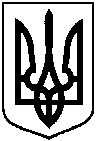 ПРОЄКТОприлюднено «___» ___________ 2020Додатокдо рішення Сумської міської ради«Про Положення про департамент муніципальної безпеки Сумської міської ради»від                           №